                                                                                       DRAFT           Village of South Glens Falls46 Saratoga Avenue, South Glens Falls, NY12803March 1st, 20237:00 PMVillage Board MeetingMAYOR NICHOLAS BODKIN PRESIDING Minutes Attendance:Mayor Bodkin                                                                Samantha Berg                                    Trustee Gutheil 	                                           		TJ Chagnon		      Trustee Carota                 					Chief GiffordTrustee Girard                                                               Dennis DavallKevin Ostrander		  				John HoeyAlan Dubois							Dan Underwood								Cheryl Lawyer			Absent: Trustee Orlow7:03PM meeting started and the Public Forum was opened.Public Forum: Dennis Davall, He thanked the Office for the work done on Sidewalk Snow Removal. Mr. Davall then asked about diesel grease dumping. The Mayor provided that the Board discussed this in August 2022, unfortunately our counsel passed away since and we are working on getting this item back into circulation. The Board supports this. Dan Underwood addressed the Board regarding the 2023 Earth Day Cleanup. He represents the Boy Scouts and is working with the Moreau Community Center who is represented by Cheryl Lawyer. Mr. Underwood is asking if the Village would like to sponsor, help, or advertise the event. Chief Gifford provided they will look into having extra patrol in the area for this day. TJ Chagnon provided the DPW can also assist in trash removal and possibly highway worker vests if TJ can locate some. Carbon Filtration Project: Anthony Mantas provided the Village has gone out to bid for Carbon Media and the deadline is March 7th. The Contractor is erecting the pre engineered metal building and anticipate another week and a half to complete this. Mr. Mantas also provides there have been no reports of complications or concerns. Mr. Mantas stated the disbursements for pay app #5 and #6 have been submitted to EFC. However, EFC can not release disbursement until pay app #4 has a resolution and disbursement request. Motion #030123-1 to approve pay application #4 for Jersen for $100,728.50. Trustee Carota motioned. Trustee Girard seconded. All in favor except for Trustee Gutheil who abstained for reasons in the discussion. Motion passed. Discussion: Trustee Gutheil stated there have been 10 change orders requested. Trustee Gutheil asked what the status is for change orders regarding winter work, he believes all the change orders should be settled before we keep paying sums of money. Mr. Mantas stated yes, pay apps can be processed for work performed. There is no disbursement request right now for winter work or change orders. Mr. Mantas provided this is work that has been done and they should be compensated. The outstanding change orders status is the Village sent a final number to the contractor. We have not received any contact since. Sewer I&I KPI Closeout: Mr. Mantas noted that the only revision to KPI pay app #3 was to be filled out correctly, the total amount did not change. Pay app #4 is only for the retainer of the project, Mr. Mantas recommends the pay app should be processed. Motion #030123-2 to approve pay app #3 for $14,443.47 and pay app #4 for $30,010.61. Trustee Carota motioned, Trustee Girard seconded. All in favor except for Trustee Gutheil who abstainedDiscussion: Mr. Mantas provided pay app #1 and #2 were paid, and #2 was found to be incorrect after payment. Mr. Mantas also provided the project is coming in about $50,000 under budget. Trustee Gutheil stated he did not have enough time from receiving this information this afternoon to audit it. Mr. Mantas replied this information was emailed on February 24th. Trustee Gutheil stated for the record he does not feel we have enough protection after 5 years and the Village will own the faulty equipment, for this reason Trustee Gutheil will abstain. Trustee Girard agrees with Trustee GutheilMotion #030123-3 to authorize the award of the GIGP Water Meter Bid to Ferguson Water Works for a price to not exceed of $898,365.11 for an AMR system, assuming the Village will purchase ball valves separately and the Contractor to obtain OCP Policy and Bond per specifications of the bid. Trustee Carota motioned, Trustee Girard seconded. All in favor except for Trustee Gutheil who abstained for not hearing input on the lifetime of the meters, the cost effect on residents, and the engineer fees were too high. Motion passed.  Motion #030123-4 to approve the transfers as presented. Trustee Carota motioned, Trustee girard seconded. All in favor, motion passed.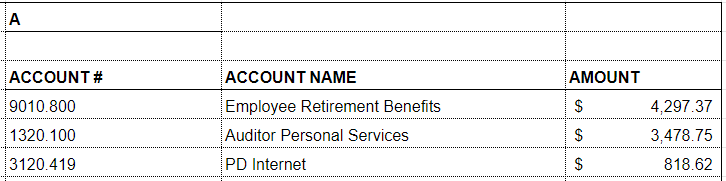 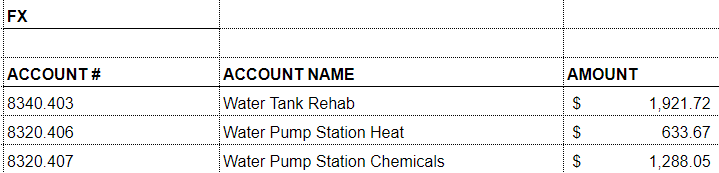 Motion #030123-5 to approve the bills as audited. Trustee Carota motioned, Trustee Girard seconded. All in favor, motion passed.General Fund - $26,271.04Water Fund - $5,990.44Sewer Fund - $1,197.45Discussion: Trustee Gutheil stated the PD Overtime budget needs to be watched and is up about 81 percent, we may run out of money at the end of the fiscal year. Chief Gifford provided we have been down two full time Police Officers for about 9 months. The Chief provided we budgeted the salary of two additional Officers and this budget amount has not been used.  Motion #030123-6 to approve minutes for 04/06/2022, 04/12/2022, 1/18/2023, and 2/15/2023. Trustee Carota motioned, Trustee Girard seconded. Trustee Gutheil voted no, the rest voted yes. Motion passed.Investment Update: Motion #030123-7 to transfer $32,000 from DPW Fixtures (A 1640.200)  to DPW Major Renovations Reserve Fund. Trustee Carota motioned, Trustee Girard seconded. All in favor, motion passedDiscussion: TJ provided they are trying to have all the overhead garage doors fixed at one time with a contractor, he believes we should go to bid. The Mayor acknowledges the following new Fire Department Volunteers; David Mattison, Ryan Durkee, and Ashleigh Bunkofske. The Mayor thanked them for their service and for volunteering. Local Law #1 of 2020: The Mayor provided it was discovered the local law that was adopted by the Board in 2020 was not properly filed with the State. This law is in regards to updating the term “Utilities” to include new current technology. Motion #030123-8 to republish the legal ad for a Public Hearing on 3/15/2023 at 7:02PM and rename the law as Local Law 1 of 2023. Trustee Carota motioned, The Mayor seconded. All in favor, motion passed.Social Media Discussion: Clerk Treasurer Berg is looking to create a Social Media page to improve communication with Village residents. Trustee Gutheil asked who will create and monitor this. The Mayor provided the Department Heads and himself will monitor, creating a page only takes a few minutes. Trustee Carota supports this. Motion #030123-9 to create a Social Media page and policy with restricted commenting and posting from Public users. Trustee Carota motioned, Trustee Girard seconded. All in favor, motion passed.Motion #030123-10 to approve Cooper’s Cave Gazebo use on 6/23/2023 for Wedding Vows, 2PM-6PM. Trustee Gutheil motioned, Trustee Girard seconded. All in favor, motion passed. Motion #030123-11 to approve Three DPW Employees to attend New York State’s Water Conference (FX 8320.410 - $255.00). Trustee Girard motioned, Trustee Carota seconded. All in favor, motion passed. Motion #030123-12 to approve the Building Inspector/Code Enforcer to Attend Storm Water Training (March 22nd, 2023 estimated cost $80 from A1440.402). Trustee Gutheil motioned, Trustee Girard seconded. All in favor, motion passed.Motion #030123-13 to approve the TMobile and Water Tower Upgrade Project as planned pending the review and approval by the engineer of the drawing. Trustee Carota motioned, Trustee Girard seconded. All in favor, motion passed. South High Marathon Dance: The Mayor stated this is the 46th annual South High Marathon Dance. The Mayor will be presenting a proclamation at the Dance to the students. Motion #030123-14 to make the State Proclamation. Trustee Carota motioned, Trustee Girard seconded. All in favor, motion passed. Motion #030123-15 to receive and file the February 2023 Animal Control, DPW, Police Department and Building Inspector & Code Enforcement. Trustee Carota motioned, Trustee Girard seconded. All in favor, motion passed. Old Business: Trustee Gutheil has expressed his concerns about the amount of money for engineering for this Water Meter Project. He asked how we are going to control, what we are going to do with the amount in the engineering contract. Trustee Gutheil is interested in interviewing other engineering firms and making a change, he is willing to make this a motion. Motion #030123-16 to interview other engineering firms and make a change Trustee Girard Seconds. All in favor except for the Mayor who votes no. Motion passed. Trustee Gutheil is interested in interviewing new firms. Trustee Gutheil stated Delaware does not give an idea of control. He is used to contracts that are not to exceed, but he believes Delaware is interpreting this as the exact amount of the contract. New Business: Trustee Gutheil asked if there was anything new with the Bridge Lighting. TJ said there is nothing new.Trustee Reports: Trustee Gutheil stated the Parade Committee will be having another meeting on the 6th at the Community Center. Cheryl Lawyer provided they have numerous groups that are planning to contribute. Motion #030123-17 to enter Executive Session to discuss PBA negotiations and performance of unnamed person or persons. Trustee Girard motioned, Trustee Carota seconded. All in favor, motion passed.Motion #030123-18 to adjourn Executive Session at 8:45PM and reopen the Public Session with no action taken. Trustee Carota motioned, Trustee Girard seconded. All in favor, motion passed.Motion #030123-19 to adjourn tonight’s meeting. Trustee Carota motioned, Trustee Girard seconded. All in favor, motion passed.